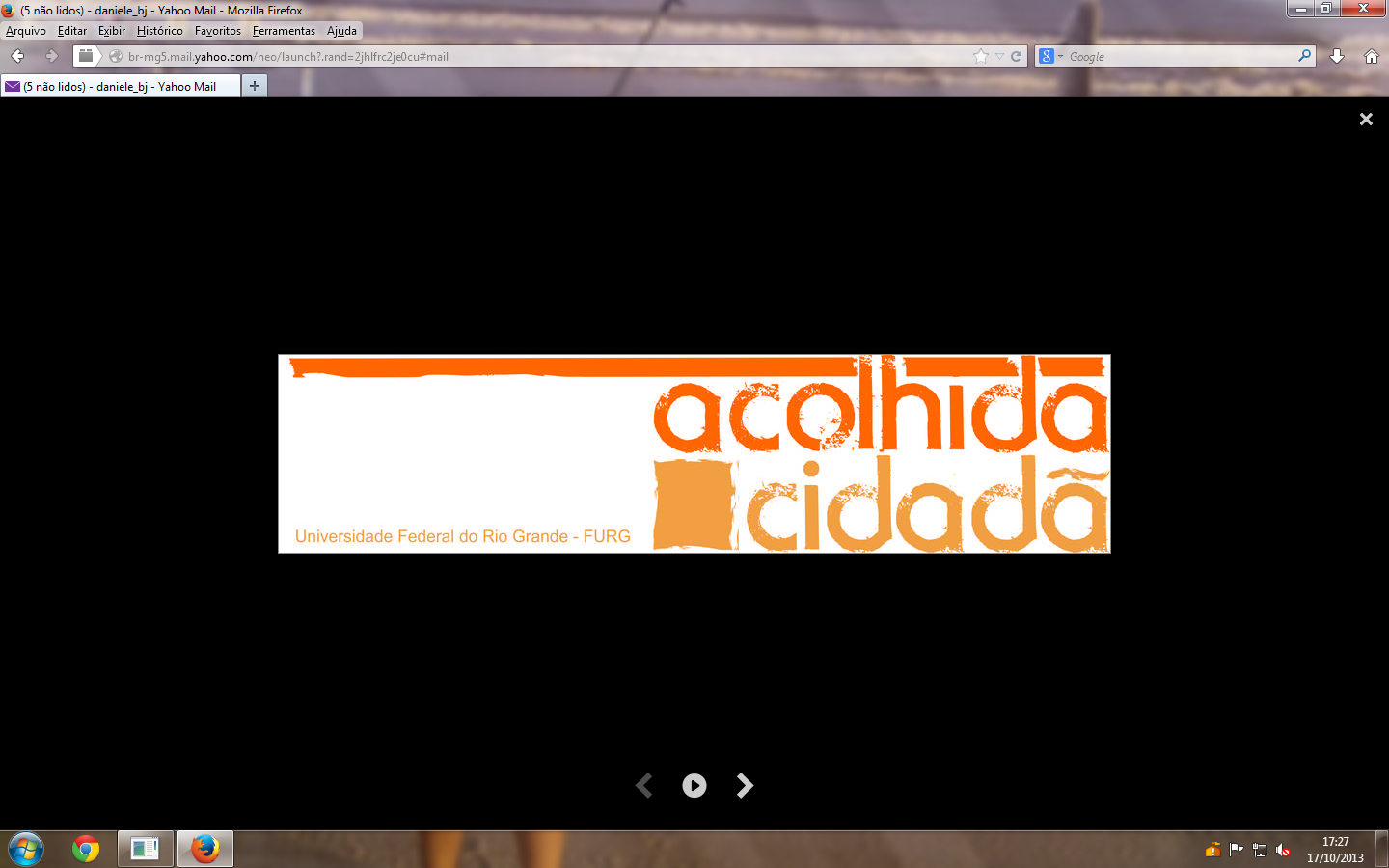 ANEXO 1 – Edital 45/2022PROJETO ACOLHIDA CIDADÃ/SOLIDÁRIA1º semestre do ano letivo de 2023Tema: Práticas solidárias de apadrinhamento acadêmico na Acolhida Cidadã 20231- Título geral do projeto: - Campus, instituto, unidade administrativa, curso ou entidade envolvida:- Público-alvo pretendido:- Previsão do número de estudantes que serão atendidos pelo projeto:- Período de realização do projeto:Início: __ /__ /__		                        Encerramento: __ / __ / __- Coordenador/a do projeto:Nome: ______________________________________________________________N° de matrícula/ SIAPE/ CNPJ/ou CPF: ___________________________________Curso/Grupo/Coletivo/Campus: __________________________________________Unidade Educacional ou Administrativa: ___________________________________CPF: _____________________________ Telefone: _________________ E-mail: ___________________________________ - Equipe de colaboradores (estudantes, professores, comunidade geral, outras entidades e/ou técnicos administrativos):Nome: ______________________________________________________________N° de matrícula/ SIAPE/ CNPJ/ou CPF: ___________________________________Curso/Grupo/Coletivo/Campus: __________________________________________Unidade Educacional ou Administrativa: ________________________________CPF: _____________________________ Telefone: _________________ E-mail: ___________________________________ Nome: ______________________________________________________________N° de matrícula/ SIAPE/ CNPJ/ou CPF: ___________________________________Curso/Grupo/Coletivo/Campus: __________________________________________Unidade Educacional ou Administrativa: ___________________________________CPF: _____________________________ Telefone: _________________ E-mail: ___________________________________ Obs.: Pode acrescentar, no máximo, 20 participantes. 8 - Programação da Acolhida Cidadã: As informações a seguir serão incluídas na Programação Geral da Acolhida Cidadã do 1º Semestre letivo de 2023, que será divulgada na página da Acolhida Cidadã. OBS: - Todas as atividades a serem desenvolvidas no período de Acolhida Cidadã/Solidária deverão constar no quadro acima- Sugerimos, que mesmo com a inclusão de todas as atividades na programação geral da Acolhida Cidadã, os projetos sejam amplamente divulgados nos meios digitais utilizados pelo grupo que submeteu a proposta, para informar e estimular a adesão.9 - Camisetas: (    ) Sim  ou  (    ) Não     Serão distribuídas até 05 camisetas do Programa Acolhida Cidadã por projeto. Poderá haver divergência entre solicitação e a oferta, pois as camisetas serão disponibilizadas de acordo com estoque na PRAE: 10 – Boton - com a expressão “apadrinhamento acadêmico” e o logo da Acolhida Cidadã  (    ) Sim  ou  (    ) Não   Previsão do número de estudantes que estarão envolvidos na atividade de Apadrinhamento Acadêmico: ____Serão contemplados com boton, exclusivamente, os projetos que incluírem na Acolhida Cidadã/Solidária de 2023 a colaboração interpares, formalizada entre estudantes ingressantes e os veteranos.Poderá ter divergência entre o número indicado na previsão e a oferta, pois os botons serão disponibilizadas de acordo com estoque na PRAE.11 - Coffee break      (    ) Sim    ou    (    ) Não   Informe uma previsão do número de participantes: _____Será oferecido um kit com café, açúcar, biscoito salgado e doce e água por projeto, para no máximo 100 pessoas.12 - Cartaz      (    ) Sim    ou    (    ) Não   Serão impressos até 10 cartazes, conforme o cronograma do item 8, para os projetos que submeterem a arte em formato de folha A3, com arquivo salvo em JPEG ou PDF, no momento da inscrição. Sugerimos que, além da arte, o cartaz contenha um QR Code que apresente informações sobre o campus, curso, unidade, programa, projeto (s), entre outros.13 - Gostaria de solicitar outros materiais (gráficos e/ou de almoxarifado) que não estão previstos neste modelo?       (   ) Sim    ou     (   ) NãoObservações: - Os materiais gráficos deverão ser anexados no SINSC no momento da inscrição (em formato JPEG ou PDF).- O atendimento dessa solicitação está condicionado à disponibilidade de estoque da universidade. 14 - Palestra da PRAE: Inserção Universitária(    ) Sim  ou  (    ) Não     A PRAE possui a palestra intitulada “Inserção Universitária”, na qual apresenta a Pró-Reitoria de Assuntos Estudantis, bem como as ações e políticas de permanência na FURG, visando à orientação e participação dos estudantes na vida universitária. A palestra será conduzida pela equipe multiprofissional da PRAE e leva em torno de 60 min. Nesta edição, será disponibilizada no formato presencial, exclusivamente. Se os organizadores do projeto optarem pela palestra, basta inserir “Palestra de Inserção Universitária” no Quadro “Programação da Acolhida Cidadã” (item 8, do Anexo I) com local, data e horário. Caso a equipe da Acolhida não consiga atender da forma prevista, entrará em contato com o responsável do projeto para negociar uma nova data e/ou horário.Perfil dos participantesIngressantes do 1º semestre de 2023Outros estudantes da FURGNúmero de participantesPROGRAMAÇÃO DA ACOLHIDA CIDADÃ 2023/1PROGRAMAÇÃO DA ACOLHIDA CIDADÃ 2023/1PROGRAMAÇÃO DA ACOLHIDA CIDADÃ 2023/1PROGRAMAÇÃO DA ACOLHIDA CIDADÃ 2023/1PROGRAMAÇÃO DA ACOLHIDA CIDADÃ 2023/1Título da AtividadeDataHorárioLocal de realização da atividade Descrição objetiva da Atividade (No máximo 01 parágrafo)Quantidades: máximo 5Quantidades: máximo 5PPPMGGGEGMaterialQuantidade